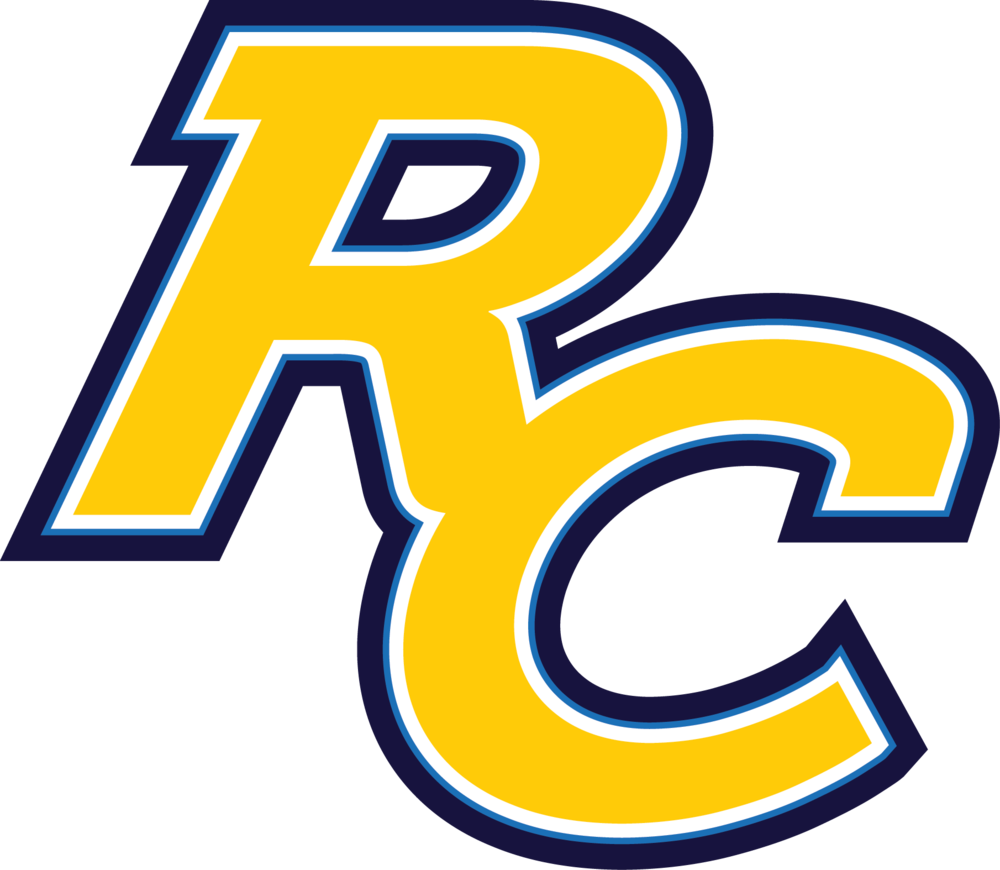 Rancho Christian School31300 Rancho Community Way, Temecula, CA 92592
Phone: (951) 303-1408http://www.ranchochristian.org/About the SchoolAcademicsExtra-CurricularCollege Acceptance ListApplication	General Information The school is meant to be challenging for students in comprehensive aspects including personal, spiritual, academics, socialization and physical health. They try to dig out the biggest potential within a student by various training. Course load is rigid and challenging. School teachers hold the belief that education should center around students. Every student is unique with their different talents, interests, background and capabilities.School is adequate in all kinds of resources from physical equipment to online academic resources. Different facilities cater to students’ needs. All teachers and staff must go through background check in order to provide a safe school environment for students.General Information The school is meant to be challenging for students in comprehensive aspects including personal, spiritual, academics, socialization and physical health. They try to dig out the biggest potential within a student by various training. Course load is rigid and challenging. School teachers hold the belief that education should center around students. Every student is unique with their different talents, interests, background and capabilities.School is adequate in all kinds of resources from physical equipment to online academic resources. Different facilities cater to students’ needs. All teachers and staff must go through background check in order to provide a safe school environment for students.Year Founded1981ReligionChristian School TypeCollege Prep, day school GradesPreK-12Student bodyCo-EdUniformsMust wear school uniforms most of the timeNumber of Students941International Students8 %Class Size20ESLYesAreaLocated in Temecula, California, which is known for its natural beauty, rich history, championship golf courses, and award-winning wineries, nestled in 3,000 acres of picturesque wine country.Student: Teacher Ratio15:1AreaLocated in Temecula, California, which is known for its natural beauty, rich history, championship golf courses, and award-winning wineries, nestled in 3,000 acres of picturesque wine country.FacilityClassrooms, robotics workshop, STEM center, gymnasium, science lab, art studio, computer lab, playground, school chapelCollege Acceptance Rate100%Average SAT Scores1100Honor Courses: Not offeredAP Courses: 10AP Calculus AB; AP Calculus BC; AP English Literature; AP European History; AP US History; AP Biology; AP Chemistry; AP Physics; AP Spanish; AP Computer ScienceClubs: Art Club, Chess Club, Chinese Culture Club, Robotics, Arts and Music Programs:Theater, Worship Band and More...Sports: 12Golf, Tennis, Football, Volleyball, Cross-country, Cheer, Dance, Basketball, Soccer, Track & Field, Baseball, SoftballRecent College Acceptances:Berklee College of Music; Boston University; California State Polytechnic University (all campuses); Stanford University; Stony Brook University; Syracuse University; University of Arizona; University of California (all campuses); University of Colorado – Boulder; University of Connecticut; University of Houston; University of Illinois at Urbana-Champaign; University of Maryland - College Park; University of Southern California; University of Texas at Austin; University of Washington; Washington State University; Wheaton College; Whittier College; Whitworth University and moreAdmission RequirementsStudent’s full-face view photo (digital)Passport copyVisa and I-20 copy (students already studying in the US)iTEP or TOEFL ScoreBank Letter/Certificate of BalanceStudent Questionnaire and EssayTranscript (Original and translated copy)Immunization recordDesignated Guardian FormSkype interviewed required (reading and spontaneous writing)